В Томской области полицейские поддержали мероприятия Всемирного дня памяти жертв ДТПВ Молчановском районе сотрудники Госавтоинспекции совместно со студентами Молчановского техникума, провели акцию,  которая, приурочена к Всемирному дню памяти жертв дорожно-транспортных происшествий «У каждой дороги своя история!»В ходе мероприятия студенты, призывали участников дорожного движения уважительного отношения друг к другу, вручали памятки на тему безопасного поведения на дороге. «Чтобы не стать участником дорожной трагедии, соблюдайте правила дорожного движения, выбирайте безопасную скорость и используйте ремни безопасности».Автоинспекторы, в близи проезжей части продемонстрировали водителям фотографии с мест дорожно-транспортных происшествий произошедших на территории Молчановского района. По окончанию мероприятия в небо были запущены шары в   память о погибщих.  С помощью таких акций мы можем вспомнить о погибших и пострадавших в результате ДТП  и обратится к живым с призывом сохранить свои и чужие жизни. 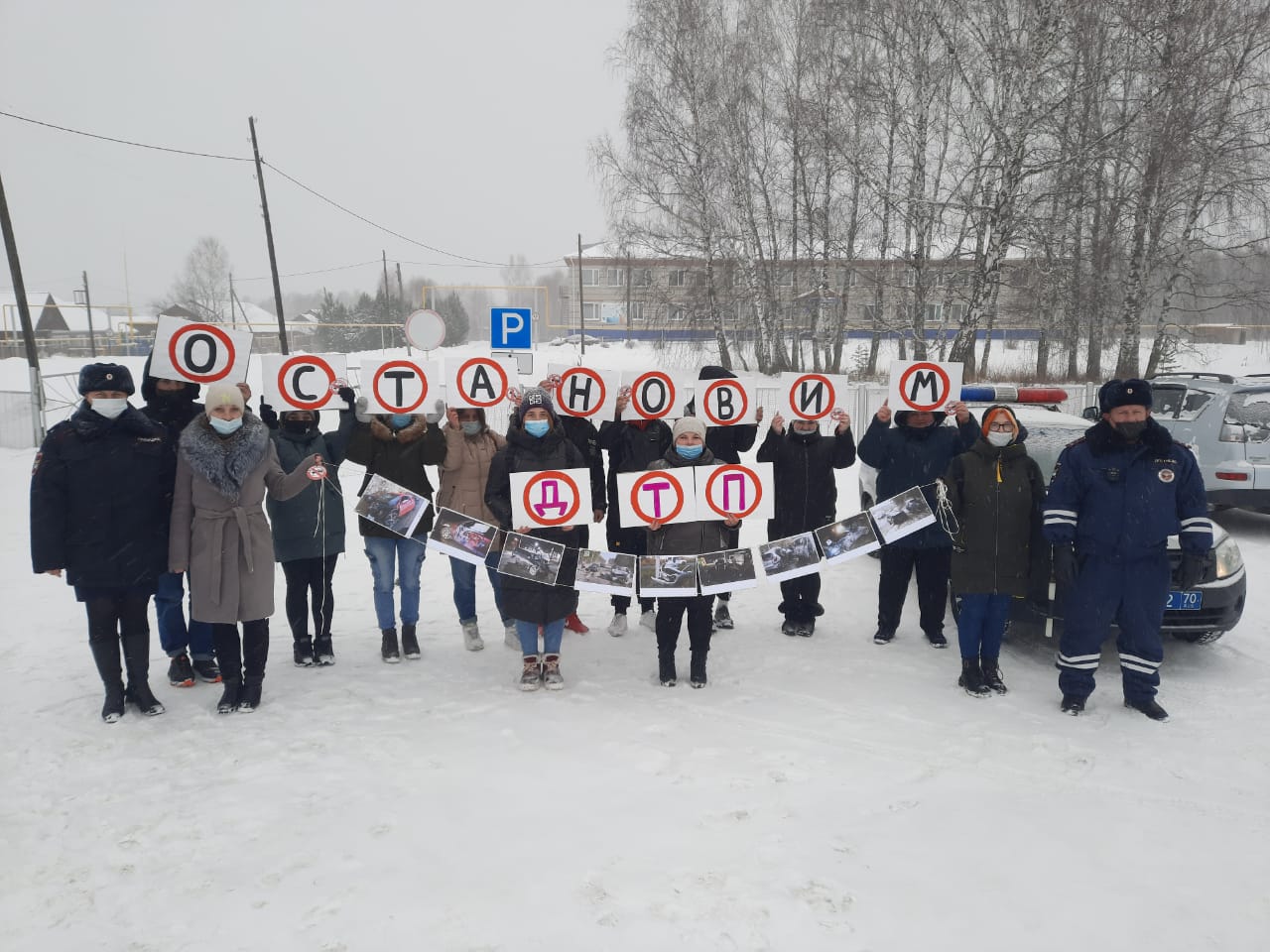 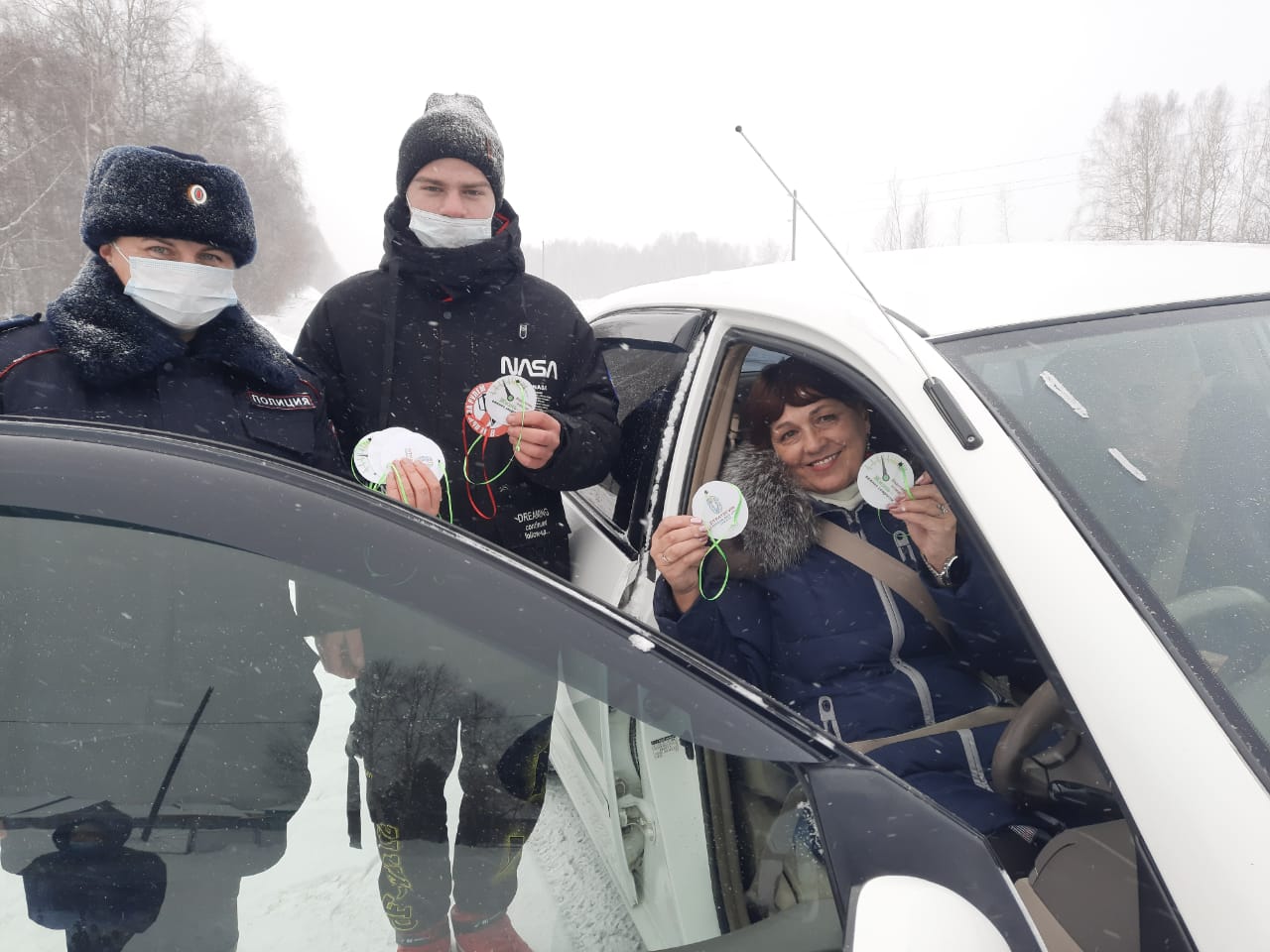 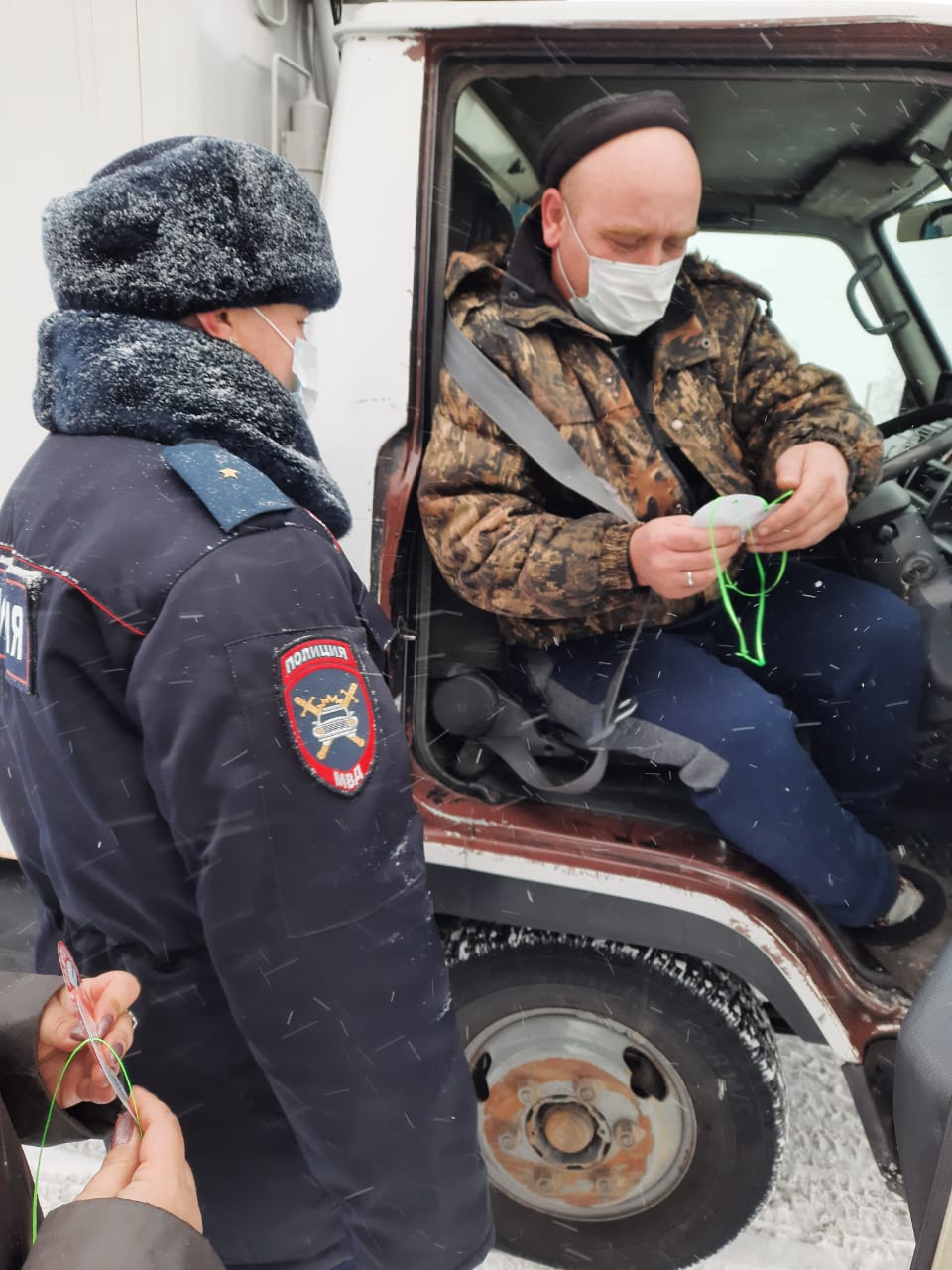 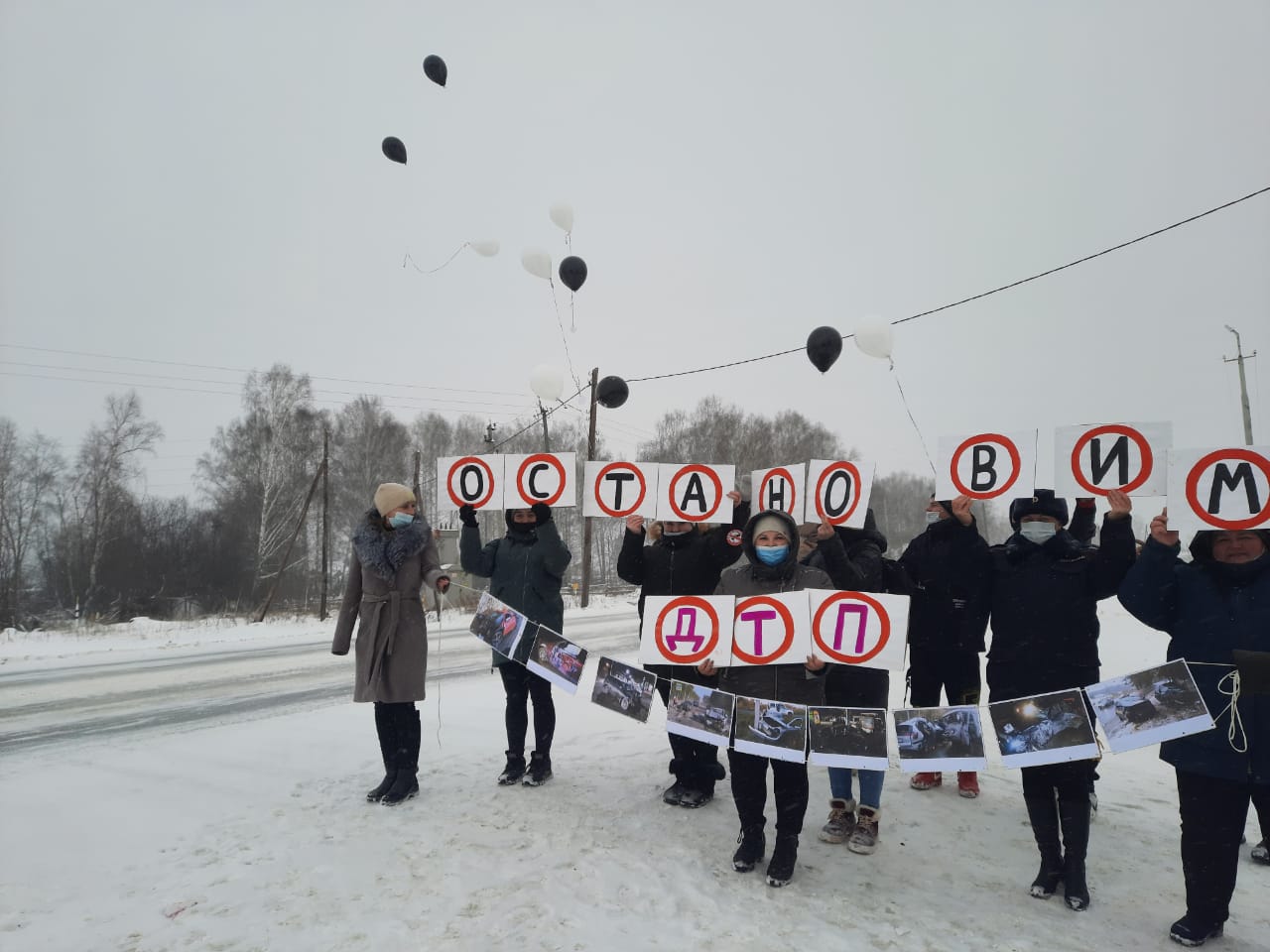 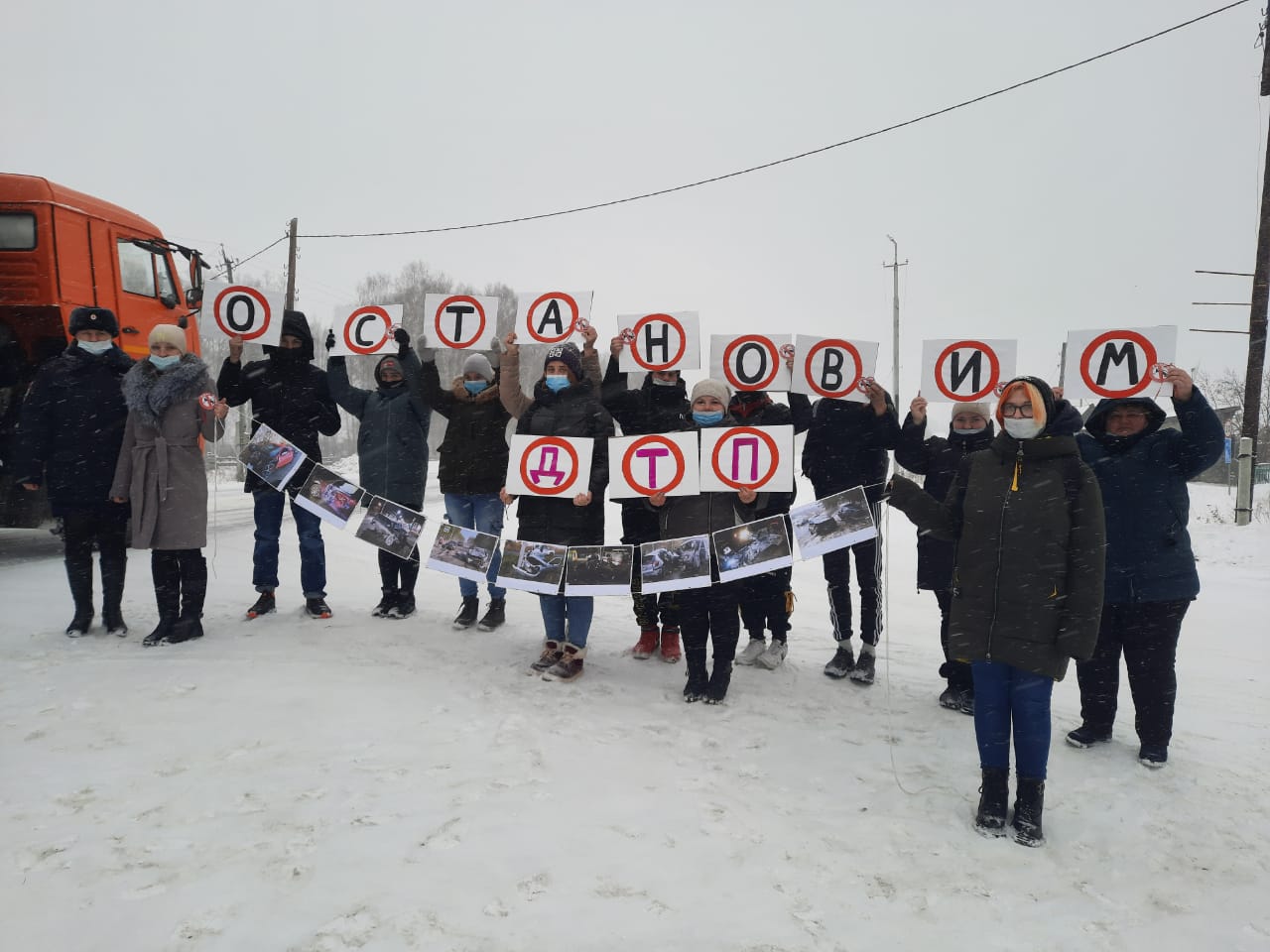 